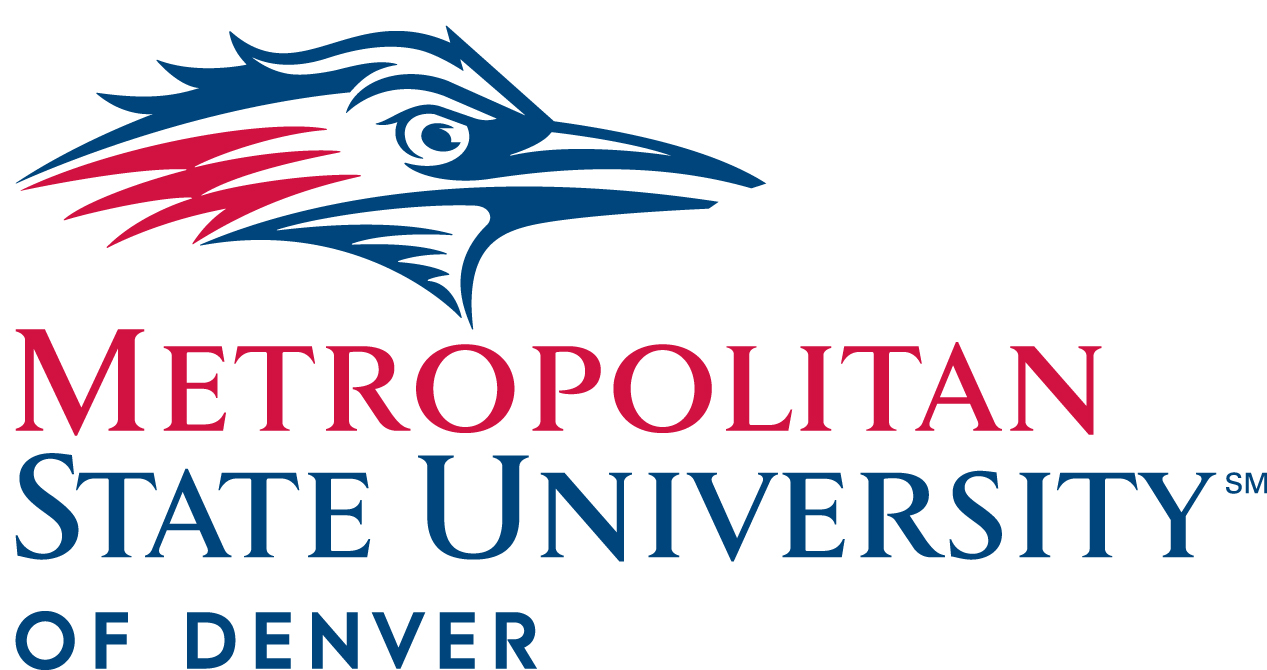 President’s Cabinet AgendaMarch 11, 202010:00-11:30am Approval of January 8, 2019 MinutesPresident’s Update (5 minutes)- Dr. Janine DavidsonPresident’s AwardEmergency Preparedness (5 minutes)Fire Drill update- Mark Wilson, Emergency Preparedness Manager 
President’s Advisory Council update (20 minutes)Academic and Student Success, Kristy Lyons, associate professor, Department of Psychological Sciences, and Matt Forcella, academic advisor and retention specialistProposed University Policies and Catalog Updates (20 minutes) BOT Contractual Indemnification Policy, President Animals on University Property Policy, President Global Email Policy- Sheila Rucki, professor, Political Science, Nick Stancil, Deputy General Counsel Round Robin (30 minutes)Michael Benitez, vice president, Diversity and Inclusion- HACU Student Leadership Summit, Noel professorship, Latinx Leadership Summit, DOLA Census Grant, HSI position Andrew Bonham, chair, Department of Chemistry and Biochemistry- no updatesCathy Lucas, Chief of Staff and vice president of Strategy- Strategic Plan Pillars, Goals Conference and Marketing and Communications updateDavid Fine, General Counsel-  no updatesChristine Marquez-Hudson, vice president and executive director, University Advancement and MSU Denver Foundation- no updatesLiz Hinde, dean, School of Education- (Arlene Sgoutas, dean, School of Letters, Arts and Sciences)Braeden Weart, president, Student Government Assembly- no updatesKatia Campbell, president, Faculty Senate- BOT Academic Freedom Policy, Provost Online and Digital Course Materials PolicyVicki Golich, provost and executive vice president of Academic Affairs- (Dr. Bill Henry) Larry Sampler, vice president for Administration and Finance, chief operating officer- Rebecca Reid, president, Staff Senate-  Thank you to Michael Benitez and Faculty Senate, Early Bird, meeting frequencyWill Simpkins, vice president of Student Affairs - Enrollment updates, Director of Faculty Engagement and Applied Learning internal search (Adrienne Martinez, associate vice president of Classroom to Career Initiatives)John Kietzmann, associate director of athletics for marketing and promotions/ external relations- Academic Success from fall Stacy Dvergsdal, associate vice president of Human Resources- Compensation Structure, Roadrunners Who SoarKevin Taylor, Chief information officer and associate vice president for Information Technology Services- no updates